KINDERFLOHMARKTWann: 21.04.2023 ab 14.30 Uhr – 17.00 UhrWo: Ostsee-Grundschule, SchulhofSchlechtwettervariante: im Schulhaus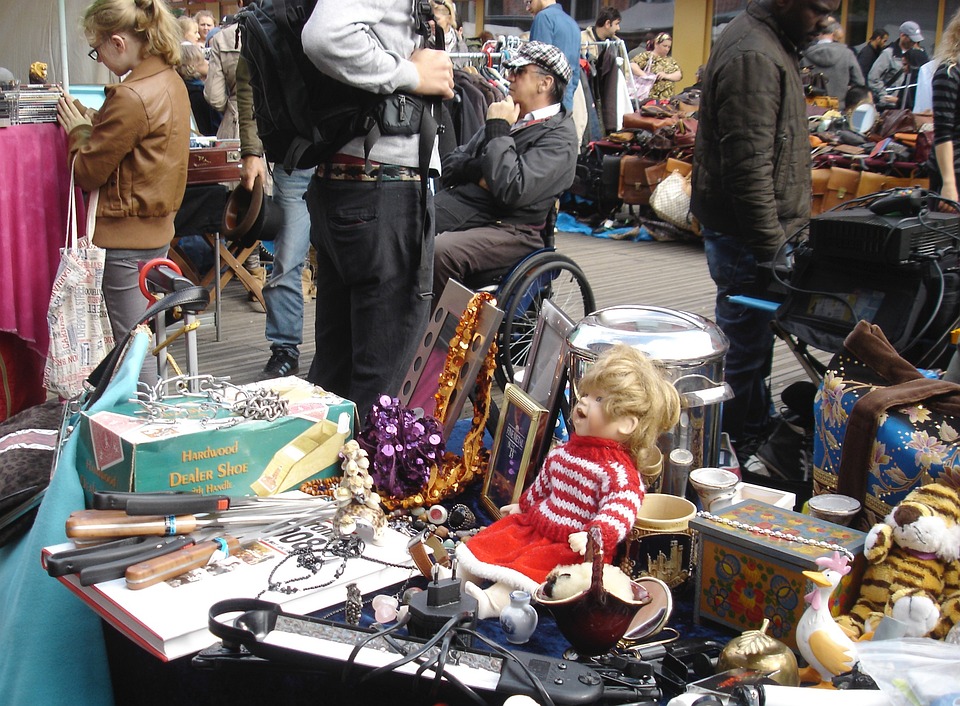 Für Kaffee und Kuchen ist gesorgt!Die Organisatoren Schulverein, & Lehrerteam der Ostsee-GS